Molekulidevaheliste jõudude tugevuse uurimine aurustumissoojuse võrdlemise teel: aine molekulmassi ja iseloomu mõju uurimineVanuseaste: 11. klass (sõltub kooli õppekavast)Materjali tüüp: õpetaja juhendEesmärk: uurida aine molekulmassi ja iseloomu mõju molekulidevaheliste jõudude tugevusele.Seos õpitulemustega: hindab molekuli struktuuri (vesiniksideme moodustamise võime) põhjal aine füüsikalisi omadusi (lahustuvust erinevates lahustites ja keemistemperatuuri);rakendab keemiaprobleeme lahendades loodusteaduslikku meetodit, arendab loogilise mõtlemise võimet, analüüsi- ja järelduste tegemise oskust ning loovust;rakendab omandatud eksperimentaaltöö oskusi keerukamaid ülesandeid lahendades ning kasutab säästlikult ja ohutult keemilisi reaktiive nii keemialaboris kui ka argielus;(ainekavas praktiline töö: molekulidevaheliste jõudude tugevuse uurimine aurustumissoojuse võrdlemise teel).Põhimõisted: asendatud süsivesinik, alkaan ehk küllastunud süsivesinik, vesinikside.Temperatuuri muutus ainete aurustumisel (kasutatud programmi MS Excel)Ainete aurustumisel esineva temperatuuri muutus ajas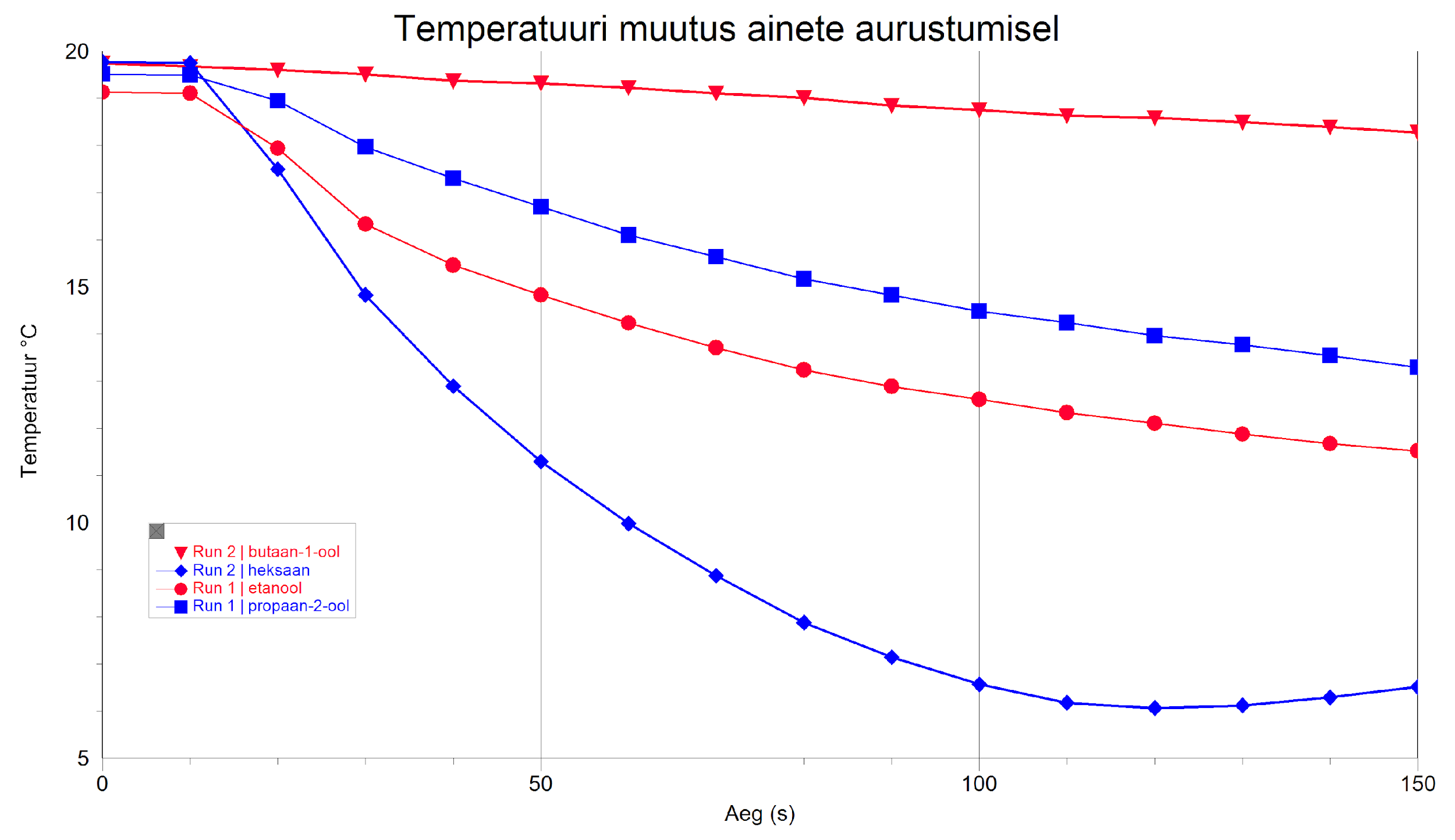 AegEtanoolPropanoolButanoolHeksaan019,119,519,719,81019,119,519,719,72017,918,919,617,53016,318,019,514,84015,517,319,412,95014,816,719,311,36014,216,119,210,07013,715,619,18,98013,215,219,07,99012,914,818,87,110012,614,518,86,611012,314,218,66,212012,114,018,66,113011,913,818,56,114011,713,518,46,315011,513,318,36,5